Compare and Contrast Essay	In this 2 paragraph essay, you will describe the similarities and differences between two religions we have studied in this unit. You will use both primary and secondary sources as support for your arguments. Below, circle the two religions you chose to compare. I will write about:     Judaism			Hinduism	    	    BuddhismSources: 	Judaism: pg. 170 - 175 in textbook ; Exodus packet	Hinduism: pg. 212 - 219 in textbook ; Bhagavad Gita packet	Buddhism: pg 220 - 227 in textbook ; Lotus Sutra packetYou will take notes in the venn diagram provided, write an outline with topic sentences and support, a rough draft written double-spaced on lined paper, and a typed final draft.Venn Diagram: You will take bullet point notes to organize similarities and differences between the two religions you chose. Outline: Fill out the outline according to your topic and your argument. There will be a topic sentence for both paragraphs, and this is where you will plan out how to support your topic sentence with evidence. You MUST have at least ONE QUOTE from a primary source PER PARAGRAPH. You must include page numbers for each support in your outline.Rough draft: Your rough draft will be written once your outline is done and approved by a teacher. It will be neatly written on lined paper, with spaces between each line so that it can be edited and revised.Final Draft: Your final draft will be typed in class in Microsoft Word or Google Doc based on revisions to your rough draft. It will include your name, section, and the date on the top right corner, as well as a title for your essay. It will be a regular, 12 pt font, and double spaced. It will be graded on grammar, spelling, content, and organization.Venn Diagram Note PageFill out this venn diagram as a way to collect notes on your two religions. Use your textbook and primary source packets.  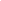 OutlineTopic Sentence: _________________and ___________________are similar because _________________________________________, ___________________________________________________, and ___________________________________________________.Primary Source Quote: ________________________________________________________________________________________________________________________________________________________________________________________________(pg._____)Support:__________________________________________________________________________________________________________________________________________________________________________________________(pg._____)Support:_________________________________________________________________________________________________________________________________________________________________________________________(pg._____)Topic Sentence: _________________and ___________________are different because ________________________________________, ___________________________________________________, and ___________________________________________________.Primary Source Quote: ________________________________________________________________________________________________________________________________________________________________________________________________(pg._____)Support:__________________________________________________________________________________________________________________________________________________________________________________________(pg._____)Support:__________________________________________________________________________________________________________________________________________________________________________________________(pg._____)Grading Rubric (leave for teacher)Needs ImprovementSatisfactoryGoodExcellentStructure/ OrganizationEssay has no topic sentence and one or less supporting points per paragraph, does not meet required quotes or page #sEssay has topic sentence and a few supporting points per paragraph, has most required quotes and page #s, but is lacking in one of these.Essay has topic sentence and almost three supporting points per paragraph, has most required quotes and page #s.Essay clearly has topic sentence and three supporting points per paragraph, has all required quotes and page #s.ContentEssay does not show an understanding of the topic, does not address the sim. and diff., is not complete. Essay shows understanding of topic and effort to compare, but could be more complete in thought, use of sources, etcEssay shows good understanding of topic and effort to compare, but could be more complete in thought.Essay clearly shows mastery of topic, has a variety of information, and is very well written. ConventionsRough draft shows little effort to improve spelling, and grammar, and  there are still  mistakes throughout. Rough draft shows some effort to improve spelling, and grammar, though there are still some mistakes Rough draft shows some effort to improve sentence structure, spelling, and grammar mistakes through some edits and revisionsRough draft shows effort to improve sentence structure, spelling, and grammar mistakes through multiple edits and revisions